Billingham South Community Primary School Guidance for New Parents to be discussed at first meetings with parents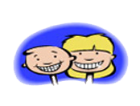 ADULT BEHAVIOUROur school vision is displayed prominently around our school, we expect all people working in and around school to behave in a manner that is in keeping with the school vision and with the dignity expected in a place where children are being educated and professionals are working.ATTENDANCEOur school attendance target is 96%. If your child is not in school we would like you to phone and let us know the reason. If we don’t receive a phone call, we’ll contact you. However, if attendance is proving to be a problem, by law we have to work with the Local Authority’s attendance team to ensure the best possible attendance. Pupils can earn lots of rewards for full attendance.SCHOOL RULESOur school rules are as displayed in this room. You can see that we have sanctions for pupils who don’t keep to the rules and lots of rewards for pupils whose behaviour is the best it can be. We always ask for parents support in ensuring pupils’ behaviour is excellent.We take bullying very seriously. In our school, we consider bullying to be where one person is targeted several times on purpose by another child. All such incidents are dealt with immediately. However, sometimes children do not immediately disclose what is happening so we would ask parents to work with us to identify any problems. Any incidents where there is racist or homophobic bullying have to be reported by the Head Teacher to our school governors.SCHOOL VISIONYou can see our school vision displayed all around the school. We have the highest standards of learning and we pride ourselves on good relationships with parents and the local community. The HT and DHT are normally on the playground in the morning and will always make themselves available for appointments if you have any concerns or queries.SCHOOL MEALSAll pupils are entitled to a free school meal from Reception class through to Year Two.  However, we do ask all parents to let us know if their child would be entitled to Free School Meals as this means school can claim extra funding for books, materials and educational visits. If at any point you have any queries about school meals, please contact our school office.Where children bring a packed lunch we do ask parents to try and ensure as healthy a packed lunch as possible. We also asked that parents avoid packing products with nuts in as we have a number of pupils who suffer severe allergic reactions.UNIFORMWe have a school uniform and dress code for pupils which can be found in the brochure. We ask parents to support us particularly in the area of appropriate hair-cuts and jewelry. But, again, pupils who keep to this dress code, receive lots of rewards for doing so. SAFEGUARDING AND CHILD PROTECTIONAs with all schools we are charged with keeping our children safe. So if ever children let us know something which causes concern we have to look into it. Generally, we would phone home first as there is normally a very obvious explanation.FIRST AID AND INTIMATE CAREIf at any point in the school day your child needs first aid they will always get it and a log kept of the incident. If they get even a slight head injury we would always phone you just so you know to be extra vigilant. If there ever seems to be a serious injury we would phone you straight away so that you can come and assess the injury for yourself and receive the advice of one of our First Aid trained staff.PSAWe do have a school Parent Support Advisor, called Mrs Imlah who is always happy to advise or assist parents with any matters which may be causing them problems.PARENTAL INVOLVEMENTWe have a parent/teacher group called FOBS which meets very often. All dates and times are sent out in newsletters and through our text message service. We also have a school website: billinghamsouth.com and twitter feed @BillinghamSth which contain latest news and information about the school.ANY QUESTIONS?